UNIVERSIDADE FEDERAL DA PARAÍBA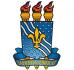 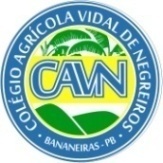 CENTRO DE CIÊNCIAS HUMANAS SOCIAIS E AGRÁRIASCOLÉGIO AGRÍCOLA VIDAL DE NEGREIROS CAMPUS III – BANANEIRAS-PBEDITAL Nº 12/2022 - PROGRAMA DE ASSISTÊNCIA AO EDUCANDO PROEJA DO CAVNANEXO IV - FORMULÁRIO DE RECURSOSAss. da Comissão____________________________________________________________________________________________________________________________________________________________Bananeiras, ____ de setembro de 2022.Nome:Nome:Nome:Nascimento:Nascimento:Nascimento:CPF:CPF:RG:RG:RG:RG:RuaRuaRuaRuaRuaNºBairro: Cidade:Cidade:Cidade:Cidade:Estado:E-mail:E-mail:E-mail:E-mail:Celular:Celular:Argumentação:_____________________________________________________________________________________________________________________________________________________________________________________________________________________________________________________________________________________________________________________________________________________________________________________________________________________________________________________________________________________________________________________________________________________________________________________________________________________________________________________________________________ Bananeiras ____/09/2022.Ass. do recorrente ou responsável:__________________________________________________________________________Argumentação:_____________________________________________________________________________________________________________________________________________________________________________________________________________________________________________________________________________________________________________________________________________________________________________________________________________________________________________________________________________________________________________________________________________________________________________________________________________________________________________________________________________ Bananeiras ____/09/2022.Ass. do recorrente ou responsável:__________________________________________________________________________Argumentação:_____________________________________________________________________________________________________________________________________________________________________________________________________________________________________________________________________________________________________________________________________________________________________________________________________________________________________________________________________________________________________________________________________________________________________________________________________________________________________________________________________________ Bananeiras ____/09/2022.Ass. do recorrente ou responsável:__________________________________________________________________________Argumentação:_____________________________________________________________________________________________________________________________________________________________________________________________________________________________________________________________________________________________________________________________________________________________________________________________________________________________________________________________________________________________________________________________________________________________________________________________________________________________________________________________________________ Bananeiras ____/09/2022.Ass. do recorrente ou responsável:__________________________________________________________________________Argumentação:_____________________________________________________________________________________________________________________________________________________________________________________________________________________________________________________________________________________________________________________________________________________________________________________________________________________________________________________________________________________________________________________________________________________________________________________________________________________________________________________________________________ Bananeiras ____/09/2022.Ass. do recorrente ou responsável:__________________________________________________________________________Argumentação:_____________________________________________________________________________________________________________________________________________________________________________________________________________________________________________________________________________________________________________________________________________________________________________________________________________________________________________________________________________________________________________________________________________________________________________________________________________________________________________________________________________ Bananeiras ____/09/2022.Ass. do recorrente ou responsável:__________________________________________________________________________Parecer da Comissão:______________________________________________________________________________________________________________________________________________________________________________________________________________________________________________________________________________________________________________________________________________________________________________________________________________________________________________________________________________________________________________________________________________________________